N  o  r  d  i  s  k  a    R  o  t  a  r  i  a  n  e  r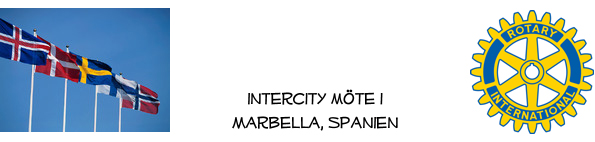 Bästa Nordiska Rotarianer!Välkomna till Rotarymötefredagen den 23 april 2021via ZOOM Välkomna till vårens sista möte. Såsom alla möten denna vår måste vi hålla också detta möte som ett distansmöte. Detta har dock inte varit bara negativt. Dels har de många aktiva medlemmar, som inte kommit till Spanien sen pandemins början för över ett år sen, kunnat delta. Dels har medlemmar som flyttat till sina hemländer för gott också kunnat vara med, vilket mycket uppskattats.Denna gång får vi för det första höra Antti Pekkarinen berätta om hur det är att göra business i Spanien. Antti har grundat och leder många olika affärsverksamheter i Fuengirola, till exempel den finskspråkiga tidningen Fuengirola.fi och Centro Finlandia, där ett flertal finländdska företag verkar.Efter det kommer Finska Skolans rektor Maarit Paaso att kort berätta senaste nytt från skolan och vår stipndiat för år 2020, Jennifer Mikola Moreno, att presentera sig och kanske berätta lite om sina framtidsplaner.Som pricken på i:et kommer vi att kunna kungöra vem som tar över presidentskapet för nästa säsong, dvs. hösten 2021 och våren 2022.Vi börjar som vanligt kl. 12:30 (spansk tid) med lite sedvanligt ”mingel” följd av vår  kampsång förhoppningsvis med ackompanjemang av vår eminenta kapellmästare Claes Henriksson. Vänligen bekräfta gärna er medverkan till nordiskarotarianermarbella@gmail.com.Hoppas vi blir riktigt många den 23 april!Peter ModeenCo-President